MINUTARIAN FOR WEEK OF NOVEMBER 9, 2020 FROM DG MARK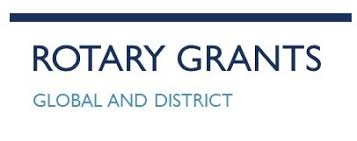 During the past 100 years, the Foundation has spent over $3 billion on life-changing, sustainable projects. With your help, we can make lives better in your community and around the world. The Rotary Foundation impacts communities through our grants program, which offers four opportunities for funding. District Grants – fund small-scale, short-term activities that address needs in your community and communities abroad. Each district chooses which activities it will fund with these grants. How it works: Districts may use up to 50 percent of their District Designated Fund, based on the amount of DDF generated from a District’s Annual Fund giving three years prior, including Endowment Fund earnings. Global Grants – fund large-scale international activities with sustainable and measurable results that support Rotary’s areas of focus. Activities include humanitarian projects, scholarships, and vocational training teams.          How it works: The minimum budget for a global grant project is $30,000. The Foundation’s World Fund provides a minimum of $15,000 and maximum of $200,000. Districts contribute a minimum of $15,000 District Designated Funds (DDF) that the World Fund then matches dollar-for-dollar. Clubs may also make cash contributions for the grant which are not eligible for a World Fund match. Programs of Scale Grants – fund activities that benefit a large number of people in a significant geographic area using a sustainable, evidence-based intervention with measurable outcomes and impact. Each grant will support, for three to five years, activities that align with one or more of Rotary’s areas of focus. How it works: Each year, one approved project will receive $2 million from The Rotary Foundation’s World Fund. Applicants are strongly encouraged to supplement Foundation funding with resources from multiple other sources, and to work with an experienced partner, such as a nongovernmental organization, private institution, or government entity. Disaster Response Grants – fund small-scale, short-term activities that address needs caused by natural disasters in your community. Activities include providing basic items such as water, food, medicine, and clothing. How it works: Districts in an affected area or country may apply for a maximum grant of $25,000, based on the availability of funds. A district may apply for subsequent grants after it successfully reports outcomes from previous grants. As Rotarians, we are eligible to participate in any one of these programs. Which one interests you? Yours in Rotary - DG Mark